Додаток 1Наклейки для робітниківДодаток 2Ставки заробітної плати для робітників 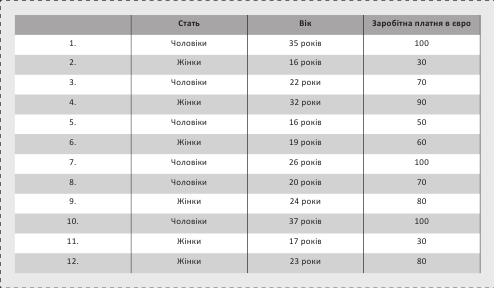 Додаток 3Грошові знаки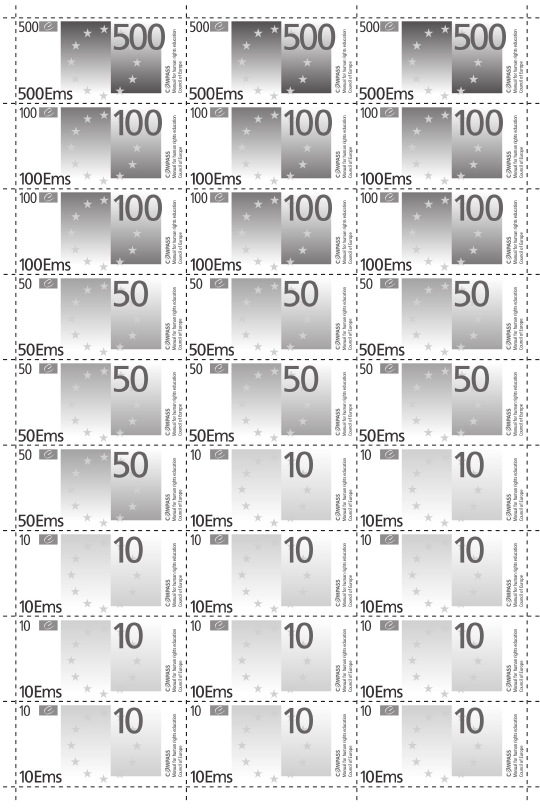 Чоловік  17рЖінка 16рЧоловік 20рЖінка 17рЧоловік 22рЖінка 18рЧоловік 25рЖінка 19рЧоловік 27рЖінка 20рЧоловік 29рЖінка 21рЧоловік 30рЖінка 23рЧоловік 32рЖінка 25рЧоловік 33рЖінка 27рЧоловік 23рЖінка 29рЧоловік 16рЖінка 30рЧоловік 23рЖінка 32рЧоловік 35рЖінка 35рЧоловік 37рЖінка 37рЧоловік 40рЖінка 39рЧоловік 19Жінка 40р